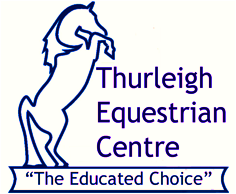   NOVEMBER & DECEMBER  EVENTS AT THURLEIGH EQUESTRIAN CENTRE SAT 15th NOV & SAT 6th DEC: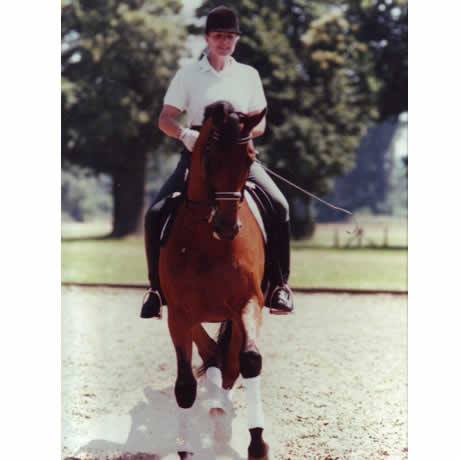 CHAR LASSETTER DRESSAGE CLINIC.From 8.00am:  £58.00 per individual 45min lesson.In indoor arena.Char is an international dressage rider and trainer who has helped numerous riders up through the level in both dressage and eventing. Her experience at competing at Grand Prix give her clients a practical and workable insight on how to improve performance. SAT 22nd NOV & SAT 20th DEC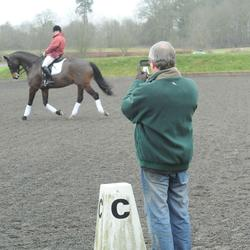 DRESSAGE ANYWHERE TEST RIDING AND FILMNG DAYSFrom 1.30pm .  Entry fees range from £12.50 to £16.00 depending on classWarm up and test ridden in 20 x 40m Indoor ArenaNovember tests: BD Walk and Trot test – Intro B (2009)  			£12.50 entry feePony Club Dressage Test C Level (2012)		      £12.50 entry feeBD Preliminary 1 (2006) 						£14.50 entry feeBD Novice 24 (2010)   							£14.50 entry feeBD Elementary 45 (2010) 						£16.50 entry fee.To enter a test or book a place on a clinic  simply e-mail us at office@thurleighequestriancentre.co.uk or call us on 01234 771882 Cancellation PolicyAny sessions booked and cancelled within 36hrs of the event will be charged   for unless a replacement rider can be found to take the space.DRESSAGE ANYWHERE’ WINTER COMPETITIONS SAT 22nd NOV & SAT 20th DEC:  TEST RIDING & FILMING  From 1.30pm :  Entry fees from £12.50 to 16.50 per class. Do you want to compete but do not want to dress up, travel far or deal with a busy warm up arena?  The answer is to ride a ‘Dressage Anywhere’ test here at Thurleigh Equestrian Centre.You can wear your usual riding gear, warm up alone, have a practice run through the test and then ride test in our indoor arena while we film it and enter it into the Dressage Anywhere May dressage competition.Your test is judged by an affiliated dressage list 1 or 2 judge and you receive a completed test sheet with judges comments and score, just as if you are competing in a live class, you will even win prize money or vouchers if you come in 1st to 3rd.For our riding school clients, we can also provide a horse for you to ride the test on if you would like to have a go!Any rider is free to enter a Dressage Anywhere competition and does not need to be a member of the relevant body but juniors of 16 years of age and under must have parental permission** For Pony Club Tests you must be a Pony Club member or under 26 years of age..If you are a British Dressage Associate Member and are taking part in Introductory, Prelim, Novice and Elementary classes you also have the opportunity to achieve two scores of 62% or above to qualify for the Championship Show.To receive an entry form simply e-mail us at office@thurleighequestriancentre.co.uk  or call us on 01234 771882 November tests:December TestsEntry FeeBD Walk and Trot test – Intro B (2009)Intro A (2008)£12.50BD Preliminary 1 (2006Preliminary 7 (2002)£14.50BD Novice 24 (2010)   Novice 23 (2012)£14.50BD Elementary 45 (2010)Elementary 49 (2009)£16.50Pony Club Dressage Test C Level (2012)**Pony Club Dressage Test C Level (2012)**£13.50